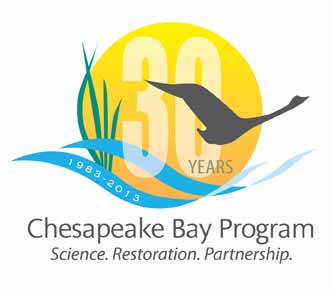 Communications Workgroup 
Monthly Meeting    February 14th, 2013    9:45-11a.m. Room 305 at CBPO in AnnapolisAgendaRound Robin Updates 							9:45-10:10Brief Round Robin updates30 Yr logo & plan  								10:10-10:20Communications Calendar  – Roundtable 					10:20-10:40
– Filling in 2013 Calendar with your/Partner news, events, restoration efforts.
What will you be working on in 2013 that CBP Comm. can help you communicate?Next steps in CBP’s Media Strategy						10:40-10:50BMP Verification Comm Strat – any concerns/questions?			10:50-11					